Ek-8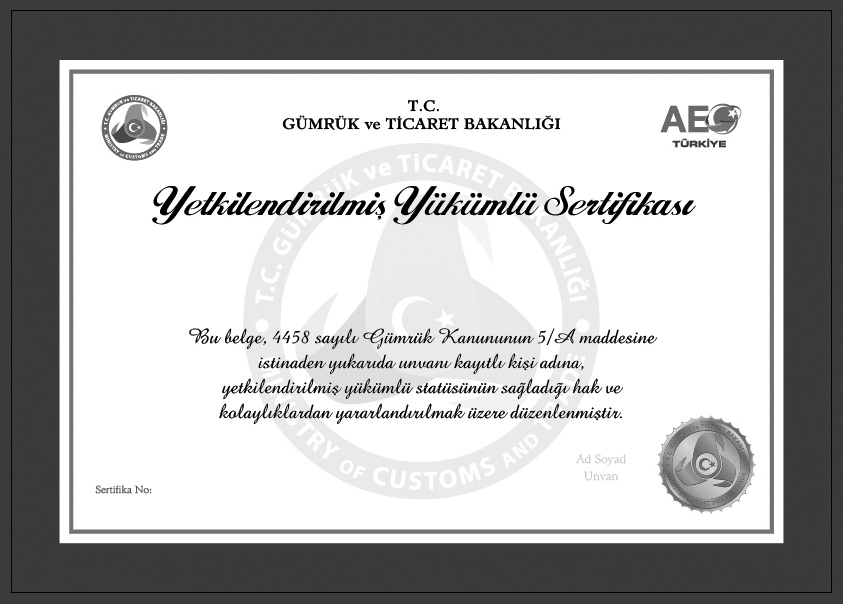 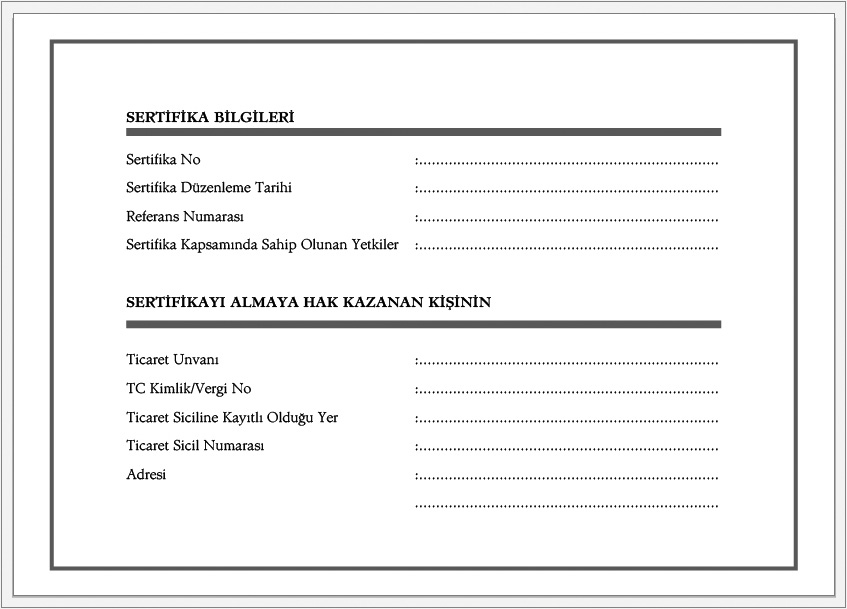 